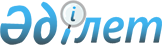 Об экспорте ядерных материалов во ФранциюПостановление Правительства Республики Казахстан от 7 апреля 1997 г. N 489



          В соответствии с постановлением Правительства Республики
Казахстан от 12 марта 1996 г. N 298  
 P960298_ 
  "О порядке экспорта и
импорта товаров (работ и услуг) в Республике Казахстан"
Правительство Республики Казахстан ПОСТАНОВЛЯЕТ:




          1. Разрешить акционерному обществу "НАК КАТЭП" вывоз из
Республики Казахстан во Францию в виде пробы концентрата урана в
количестве 5 кг и раствора с содержанием урана в количестве 2000
литров согласно контракту между акционерным обществом "НАК КАТЭП" и
совместным предприятием "КАТКО" от 18 февраля 1997 года.




          2. Агентству по атомной энергии при Министерстве науки - Академии
наук Республики Казахстан обеспечить контроль за вывозом ядерных
материалов акционерным обществом "НАК КАТЭП".





     Премьер-Министр
  Республики Казахстан


					© 2012. РГП на ПХВ «Институт законодательства и правовой информации Республики Казахстан» Министерства юстиции Республики Казахстан
				